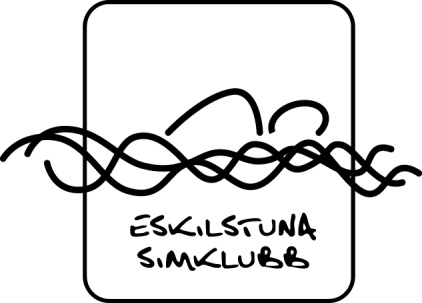 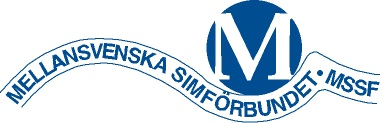 Eskilstuna Simklubb har härmed nöjet att bjuda in tillUGP 3 &Eskilstuna Energi & Miljö Cup31/5-1/6 2014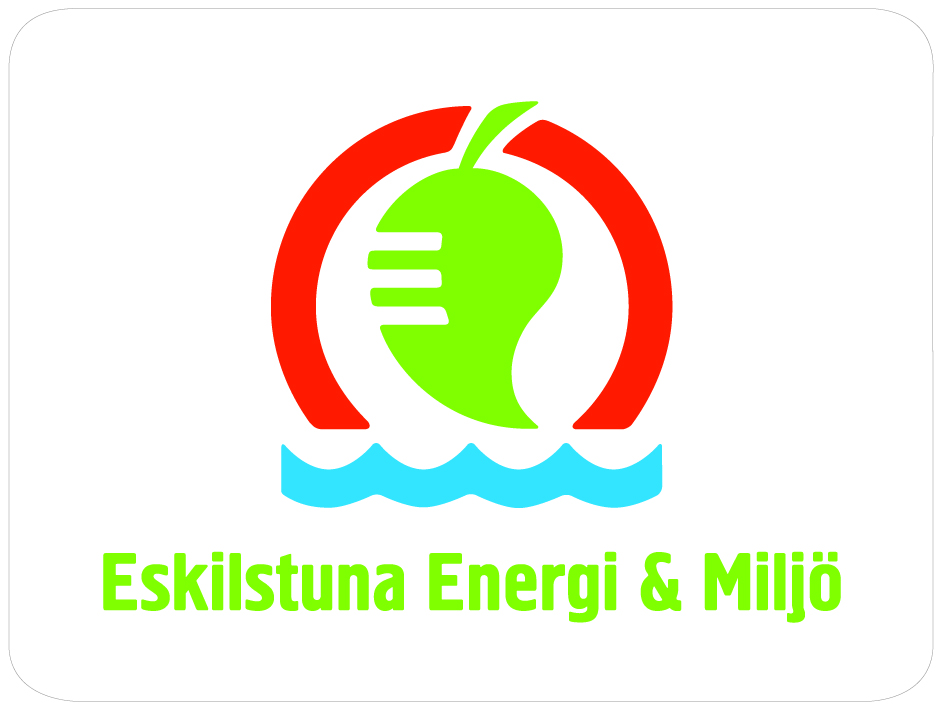 Plats:		Parkenbadet, EskilstunaTävlingstider:	Pass 1:	Lördag 31/5 	kl 10:00-13:00  (Insim 09:00-09:45)Pass 2:	Lördag 31/5	kl 15:00-18:00 (Insim 13:30-14:45)Pass 3:	Söndag 1/6	kl 09:00-12:00 (Insim 08:00-08:45)Pass 4:	Söndag 1/6	kl 14:00-17:00 (Insim 12:30-13:45)Åldersgrupper:	UGP: 	A = 16-18 år, B = 15 år, C = 14 år, D = 13 år oy		EEM-Cup: 	A = 16 år oä, B = 14-15 år, C = 13 år oySeedning:		Anmälningstider gjorda i 50m bassäng går före anmälningstider gjorda		i 25m bassäng.Anmälan:		Via OCTO senast fredag 16/5Avgift:		Avgiften är 50 kr/anmälan och dubbel avgift för efteranmälanEfteranmälan:	Via OCTO fram till fredag 30/5 klockan 12.00 mot dubbel avgift.Strykningar:	Strykningar till Pass 1 via mail till esk.tavling@sormland.rf.se senast fredag 30/5 kl 12:00. Strykningar till övriga pass skall vara inlämnade till sekretariatet i samband med att föregående pass avslutats. Priser:	UGP: 	De tre främsta i resp. åldersklass belönas med medaljer.EEM-Cup: 	Medaljer till de tre bästa i varje gren i respektive åldersklass samt pris till de sex främsta i respektive åldersklass beräknat på de tre bästa resultaten enligt FINA-poäng.Mat:	Lunch hänvisar vi till köpcentret Tuna Park som ligger på gångavstånd från badet. Middag hänvisar vi till lokala restauranger. Skolsal + frukost:	Vi erbjuder övernattning i skolsal i nära anslutning till Parkenbadet.Logi i skolsal inkl. frukost: 200 kr per pp/natt.Klubbstugan:	Vi erbjuder logi i klubbstugan för 100 kr pp/natt. Övrig logi:	I anslutning till badet har Parken Zoo campingstugor, www.parkenzoo.se		Vilsta Sporthotell, www.vilstasporthotell.se Bokning:	Bokning av mat & logi ska skickas via mail i samband med anmälan. Cafeteria:	Kaffe, bröd, smörgåsar, korv, läsk, godis mm.Försäljning:	Swimnet och Olander kommer att vara på plats under hela helgen.Upplysningar:	Anmälningar/OCTO		ÖvrigtSven-Åke Gustafsson, tävlingssekreterare	Måns Stomvall, ESK kansli0705-11 67 92			 0763-56 06 45esk.tavling@sormland.rf.se		esk.kansli@sormland.rf.se www.livetiming.se		www.eskilstunasimklubb.seGrenordningLördag 31/5Pass 1, kl 10:00 (Insim kl 09:00) 	Pass 2 kl 15:00 (Insim kl 13:30)200 frisim damer			10. 200 fjärilsim damer100 fjärilsim herrar			11. 200 medley herrar50 ryggsim damer			12. 50 bröstsim damer50 ryggsim herrar			13. 50 bröstsim herrar100 bröstsim damer		14. 400 frisim damer200 bröstsim herrar		15. 100 ryggsim herrar400 medley damer			16. 200 ryggsim damer1500 frisim herrar*			17. 100 frisim herrar800 frisim herrar*			18. 4x100 medley damer				19. 4x100 frisim herrarSöndag 1/6Pass 3, kl 09:00 (Insim kl 08:00)	Pass 4, kl 14:00 (Insim kl 12:30)20. 200 frisim herrar			29. 200 fjärilsim herrar21. 100 fjärilsim damer			30. 200 medley damer22. 100 bröstsim herrar			31. 50 fjärilsim herrar23. 200 bröstsim damer			32. 50 fjärilsim damer24. 50 frisim herrar			33. 400 frisim herrar25. 50 frisim damer			34. 100 ryggsim damer26. 400 medley herrar			35. 200 ryggsim herrar27. 1500 frisim damer*			36. 100 frisim damer	28. 800 frisim damer*			37. 4x100 medley herrar				38. 4x100 frisim damer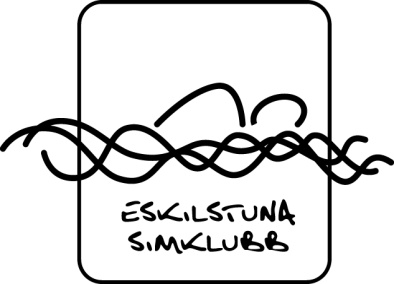 